Проект. Срок антикоррупционной экспертизы – 3 дня.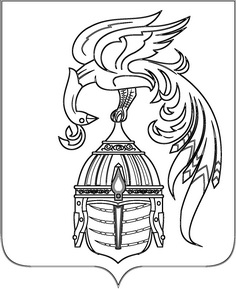 ИВАНОВСКАЯ ОБЛАСТЬ   АДМИНИСТРАЦИЯ ЮЖСКОГО МУНИЦИПАЛЬНОГО РАЙОНАПОСТАНОВЛЕНИЕг. ЮжаО подготовке проекта Генерального плана и проекта Правил землепользования и застройки Хотимльского сельского поселения                                                        Южского муниципального районаВ соответствии с ст. 24,  ч. 5 ст. 31 Градостроительного кодекса Российской Федерации, руководствуясь Федеральным законом от 06.10.2003 года № 131-Ф3 «Об общих принципах организации местного самоуправления в Российской Федерации, постановлением администрации Южского муниципального района от 13.02.2017 г.                 № 128-п «О создании комиссии по землепользованию и застройке сельских поселений Южского муниципального района (в действующей редакции), а так же  учитывая протокол и заключение комиссии по землепользованию и застройке сельских поселений Южского муниципального района от 15.08.2023 г., в целях создания условий для устойчивого развития территорий муниципального образования, обеспечения прав и законных интересов физических и юридических лиц, в том числе правообладателей земельных участков и объектов капитального строительства, а также предоставления возможности выбора наиболее эффективных видов разрешенного использования земельных участков и объектов капитального строительства, Администрация Южского муниципального района    п о с т а н о в л я е т:1. Начать подготовку проекта Генерального плана Хотимльского сельского поселения Южского муниципального района и проекта Правил землепользования и застройки  Хотимльского сельского поселения Южского муниципального района.2.  Утвердить порядок, сроки и последовательность проведения работ по подготовке проекта Генерального плана и проекта Правил землепользования и застройки Хотимльского сельского поселения Южского муниципального района (прилагается). 3. Осуществление контроля за подготовкой предложений и проверкой материалов предложений на соответствие требованиям действующего законодательства возложить на Комиссию по землепользованию и застройке сельских поселений Южского муниципального района.4. Опубликовать настоящее постановление в официальном издании «Правовой Вестник Южского муниципального района», а также на официальных сайтах Хотимльского сельского поселения и Южского муниципального района в информационно телекоммуникационной сети «Интернет». Глава Южского муниципального района                                     В.И. ОврашкоПриложениек постановлению АдминистрацииЮжского муниципального районаот  _______________г.  №  ______Информационное сообщение о принятии решения о подготовке проекта Генерального плана и проекта Правил землепользования и застройки Хотимльского сельского поселения                                                        Южского муниципального района      В соответствии с ст. 24, ст. 31 Градостроительного кодекса Российской Федерации, постановлением администрации Южского муниципального района «О подготовке проекта Генерального плана и проекта Правил землепользования и застройки Хотимльского сельского поселения                                                        Южского муниципального района», администрация Южского муниципального района сообщает о принятии решения о подготовке проекта Генерального плана и проекта Правил землепользования и застройки Хотимльского сельского Южского муниципального района (внесение в них изменений).1. Состав комиссии по подготовке проекта Генерального плана и проекта Правил землепользования и застройки Хотимльского сельского поселения Южского муниципального района (далее – Комиссия):Председатель комиссии:Председатель Комитета по управлению муниципальным имуществом администрации Южского муниципального района Члены комиссии:Заместитель начальника Управления ЖКХ   администрации Южского муниципального  района,Начальник отдела правового обеспечения и земельных отношений Комитета по управлению муниципальным имуществом,Начальник отдела архитектуры и градостроительства  Комитета по управлению муниципальным имуществом администрации Южского муниципального  района,Старший экономист отдела архитектуры и градостроительства Комитета по управлению муниципальным имуществом администрации Южского муниципального  района.    Порядок деятельности Комиссии утвержден постановлением администрации Южского муниципального района  «О создании  комиссии по землепользованию и застройке сельских поселений Южского муниципального района от 13.02.2017г. № 128-п (в действующей редакции).  2.  Последовательность градостроительного зонирования осуществляется применительно ко всей территории Хотимльского сельского поселения Южского муниципального района, с установлением следующих этапов градостроительного зонирования, а именно:- разработка  и (или) корректировка  текстовой и графической частей проекта Генерального плана Хотимльского сельского поселения Южского муниципального района;- разработка и (или) корректировка текстовой и графической частей проекта Правил землепользования и застройки Хотимльского сельского поселения Южского муниципального района; - подготовка комплекта документов по описанию границ Хотимльского сельского поселения; границ населенных пунктов, входящих в состав Хотимльского сельского поселения; границ территориальных зон, с целью их постановки на государственный кадастровый учет в ЕГРН. 3.    Порядок, сроки и последовательность проведения работ по подготовке проекта Генерального плана Хотимльского сельского поселения и проекта Правил землепользования и застройки Хотимльского сельского поселения.4. Порядок направления в Комиссию предложений заинтересованных лиц по подготовке проекта Генерального плана Хотимльского сельского поселения и проекта Правил землепользования и застройки Хотимльского сельского поселения Южского муниципального района.Заинтересованные лица вправе направить в комиссию по подготовке проекта Генерального плана Хотимльского сельского поселения и проекта Правил землепользования и застройки Хотимльского сельского поселения Южского муниципального района (далее – Проект ГП и Проект ПЗЗ) свои предложения.Предложения по подготовке Проекта ГП и Проекта ПЗЗ должны быть за подписью юридического лица или с указанием фамилии, имени, отчества гражданина, их изложившего, с указанием почтового адреса и даты направления предложений.Предложения могут быть обоснованы ссылкой на нормы действующего законодательства.Предложения принимаются в письменном виде по адресу: Ивановская область,           г. Южа, ул. Советская, д. 13 (Комитет по управлению муниципальным имуществом администрации Южского муниципального района)  ежедневно с 9.00ч. до 16.00ч. кроме субботы и воскресенья.Неразборчиво написанные, неподписанные предложения, а также предложения, не имеющие отношения к подготовке Проекта ГП и Проекта ПЗЗ, Комиссией не рассматриваются. Комиссия вправе давать письменные и устные ответы, разъяснения, запрашивать дополнительную информацию у заинтересованных лиц, направивших предложения.от№№п.п.Порядок проведения работСроки проведения работИсполнитель, ответственное лицо1.Опубликование сообщения о принятии решения о подготовке проекта и размещение указанного сообщения на официальном сайте Южского муниципального района в сети «Интернет»Не позднее 10 дней с даты принятия решенияСтруктурное подразделение администрации Южского муниципального района2.Прием предложений заинтересованных лиц по подготовке проекта В течение 20 дней с даты опубликования сообщения о принятии решения о подготовке проектаКомиссия3.Подготовка проектаСогласно заключенного муниципального контрактаКомиссия4.Проверка проекта на соответствие требованиям технических регламентов, генеральному плану поселения, схемам территориального планированияВ течение 10 дней со дня получения проекта от КомиссииГлава Южского муниципального района, Комиссия5.Принятие решения о направлении проекта главе поселения или в случае обнаружения его несоответствия требованиям и документам в Комиссию на доработкуПосле проверки проектаГлава Южского муниципального района6.Принятие решения о проведении публичных слушанийНе позднее чем через 10 дней со дня получения проектаГлава поселения7.Опубликование решения о проведении публичных слушанийНе позднее чем через 10 дней со дня получения проектаСтруктурное подразделение администрации Южского муниципального района8.Опубликование проектаНе позднее чем через 10 дней со дня получения проектаСтруктурное подразделение администрации Южского муниципального района9.Проведение публичных слушаний по проекту с оформлением протоколов и заключенияСогласно требованиям Градостроительного кодекса РФКомиссия10.Внесение изменений в проектВ течение 5 дней со дня проведения слушанийКомиссия (в случае, если требуется внесение изменений)11.Подготовка протоколов и заключения по результатам проведения публичных слушанийВ течение 3 дней со дня проведения слушанийКомиссия12.Обнародование информации и размещение на официальном сайте Южского муниципального района в сети «Интернет» заключения о результатах публичных слушанийНе позднее 10 дней с даты проведения публичных слушанийСтруктурное подразделение администрации Южского муниципального района13.Представление проекта Главе Южского муниципального районаВ течение 3 дней со дня принятия заключенияКомиссия14.Принятие решения о направлении проекта, протокола публичных слушаний и заключения в Совет Южского муниципального района или об отклонении проекта и о направлении его на доработку с указанием даты его повторного представленияВ течение 10 дней после представления проекта КомиссиейГлава Южского муниципального района15.Рассмотрение и утверждение проекта или направление проекта Главе Южского муниципального района на доработкуПо плану работы Совета Южского муниципального района или по согласованию с нимПредставительный орган муниципального образования16.Обнародование, опубликование в порядке, установленном для официального опубликования муниципальных правовых актов, иной официальной информации, размещение во ФГИС ТП, направление копии утвержденного проекта в уполномоченный органПосле принятия решения об утверждении в порядке, установленном Уставом Южского муниципального районаСтруктурное подразделение администрации Южского муниципального района